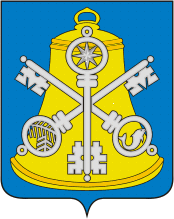 Собрание Корсаковского городского округаРЕШЕНИЕПринято        05.10.2018                  №       42      .на __15-м_________заседании __6-го__созываОб  установлении      границ  территориальногообщественного самоуправления  «Черемушки»На основании ст. 27 Федерального закона от 06.10.2003 № 131-ФЗ «Об общих принципах организации местного самоуправления в Российской Федерации» (в ред. от 03.08.2018), ст. 18 Устава муниципального образования «Корсаковский городской округ» Сахалинской области (в ред. от 26.07.2018), ходатайства инициативной группы граждан, проживающих в домах № 16, 18, 20 по улице Советской г. Корсакова, Собрание   РЕШИЛО: Установить границы территории, на которой осуществляется территориальное общественное самоуправление, по улице Советской города Корсакова, дома № 16, 18, 20: в границах дома № 20 по дом № 16 ул. Советской города Корсакова с севера на юг на расстоянии от дома № 20 до дома 16 расстояние совместных дворовых территорий примерно 150 м. Дом № 20 по ул. Советской в северном направлении граничит с улицей Крутой на расстоянии 3 м.  Дом № 16 по ул. Советской в Южном направлении в 5-ти м граничит со зданием МБУ ДО «Детская школа искусств».  Предполагаемая территория для осуществления территориального общественного самоуправления «Черемушки» домов 16, 18, 20 по ул. Советской в восточном направлении граничит с ул. Корсаковской примерно в 100 м.2.  Опубликовать настоящее решение в газете «Восход». Председатель Собрания Корсаковского  городского округа                                                                             Л.Д. ХмызМэр Корсаковского городского округа                                                            	         Т.В. Магинский